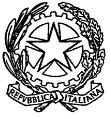 ISTITUTO  TECNICO  AGRARIO  STATALE  “G. PASTORI” – BRESCIASCHEDA SEGNALAZIONE SOSPENSIONE GIUDIZIO CLASSE SECONDAMateria: STORIAA. s. ____________________         Classe ___________Alunno	_______________________________________________________________Prof.	_______________________________________________________________Voto proposto in sede di scrutinio:	Si comunica che la promozione alla classe terza è stata sospesa e deve essere soggetta a verifica prima dell’inizio delle lezioni del nuovo anno scolastico in quanto, nella materia sopra indicata, sono state rilevate:Le motivazioni per cui si è deciso di sospendere il giudizio  sono:il mancato raggiungimento degli obiettivi minimi disciplinarila mancata acquisizione delle fondamentali abilità di studio.causato damancanza di prerequisitiimpegno non adeguatofrequenza discontinuametodo di lavoro inefficacedisinteresse verso la materiaLa modalità di recupero indicata è:studio individuale autonomo controllato dalla famigliafrequenza corsi di recupero o altri interventi integrativi eventualmente organizzati dalla scuolasvolgimento di attività aggiuntive con materiale di produzione/studio predisposto dal docentePer la preparazione si invita a consultare nel dettaglio i programmi disciplinari.Note e/o indicazioni____________________________________________________________________________________________________________________________________________________________________________________Data scrutinio: ___________________    	Firma Prof. _________________________                                                             Firma coordinatore: Prof._____________________le seguenti carenze in Capacità di collocare un avvenimento nello spazio e nel   tempoUtilizzo del  lessico specificoCapacità di ricostruire un’epoca storica a partire da fatti, avvenimenti, documentiAltro (specificare) _____________________e un’insufficiente conoscenza dei seguenti contenuti   disciplinari:Roma: fase monarchicaRoma : fase repubblicanaRoma: fase imperiale e crisi dell’ImperoLa fine di Roma e i regni romano barbarici